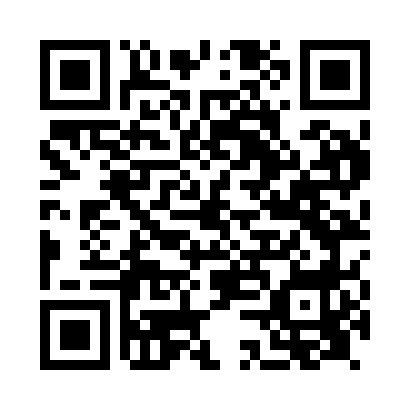 Prayer times for Odessa, UkraineWed 1 May 2024 - Fri 31 May 2024High Latitude Method: Angle Based RulePrayer Calculation Method: Muslim World LeagueAsar Calculation Method: ShafiPrayer times provided by https://www.salahtimes.comDateDayFajrSunriseDhuhrAsrMaghribIsha1Wed3:405:4212:544:528:0710:012Thu3:375:4112:544:528:0810:043Fri3:355:3912:544:538:0910:064Sat3:325:3812:544:538:1110:085Sun3:305:3612:544:548:1210:106Mon3:285:3512:544:548:1310:127Tue3:255:3312:544:558:1410:148Wed3:235:3212:544:558:1610:169Thu3:205:3112:544:568:1710:1810Fri3:185:2912:534:568:1810:2011Sat3:165:2812:534:578:1910:2312Sun3:135:2712:534:578:2110:2513Mon3:115:2612:534:578:2210:2714Tue3:095:2412:534:588:2310:2915Wed3:075:2312:534:588:2410:3116Thu3:045:2212:534:598:2610:3317Fri3:025:2112:534:598:2710:3518Sat3:005:2012:545:008:2810:3819Sun2:585:1912:545:008:2910:4020Mon2:555:1812:545:008:3010:4221Tue2:535:1712:545:018:3110:4422Wed2:515:1612:545:018:3310:4623Thu2:495:1512:545:028:3410:4824Fri2:475:1412:545:028:3510:5025Sat2:455:1312:545:038:3610:5226Sun2:435:1212:545:038:3710:5427Mon2:415:1112:545:038:3810:5628Tue2:395:1012:545:048:3910:5829Wed2:375:1012:555:048:4011:0030Thu2:375:0912:555:058:4111:0231Fri2:365:0812:555:058:4211:03